№ 224                                                                                 от 20 декабря 2023 годаТретьего созываРЕШЕНИЕО Программе  деятельности Собрания депутатов Шалинского сельского поселения на 2024 год	Собрание депутатов Шалинского сельского поселения РЕШАЕТ:	1. Утвердить прилагаемую Программу деятельности Собрания депутатов Шалинского сельского поселения на 2024 год.	2. Контроль за реализацией Программы возложить на главу Шалинского сельского поселения Бушкову Т.И.          Глава Шалинского сельского поселения, председатель Собрания депутатов                                                   Т.И.Бушкова                                          Утверждено                                           решением Собрания депутатов                                                                                                                 Шалинского сельского поселения                                                                                                                    № 224 от «20» декабря 2023 г.                                                                                                                                                                                  ПРОГРАММАдеятельности Собрания депутатов Шалинского сельского поселения на 2024 год1.Проведение заседания Собрания депутатов Шалинского сельского поселения1 квартал 2024 год11 квартал 2024 годII.  Деятельность Президиума Собрания депутатов Шалинского сельского поселенияIII.  Деятельность постоянных комиссии Собрания депутатов Шалинского сельского поселенияIV.  Дни депутатаV. Изучение опыта работы Собрания депутатов других сельских поселений районаVI. Организация и проведение публичных слушанийVII. Взаимодействие Собрания депутатов с представительными органами районаV111. Организация работы депутатов в избирательных округах  Прием гражданОрганизация  встреч депутатов с избирателями Шалинского сельского поселенияОтчеты депутатов перед избирателями1Х Информационное обеспечение деятельности Собрания депутатов Шалинского сельского поселенияШале ял шотан илемындепутатше  Погынжо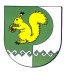 Собрание депутатовШалинского сельского поселения425 151 Морко район, Кугу Шале ял, Молодежный  урем, 3Телефон-влак: 9-32-65425 151, Моркинский район, дер.Большие Шали ул. Молодежная, 3Телефоны: 9-32-65№№п/п           МероприятияСрокипроведенияОтветственные за подготовку проектовОтветственныеот постоянной комиссии1.1Отчет о деятельности Шалинской сельской администрации за 2023 г.Февраль- мартАдминистрацияШалинского сельского поселенияПетрова Э.И.Бушкова Т.И.1.2Отчет о деятельности Собрания депутатов Шалинского сельского поселения за 2023 г.Февраль- мартПрезидиум Собрания депутатовСтепанова З.А.Крылов А.Г.1.3Информация об исполнении бюджета Шалинского сельского поселения за 2023 годФевраль- мартЧавайн Э.В.Шумилова Л.В.2.1О внесении изменений в Генеральный план Шалинского сельского поселения Моркинского муниципального района Республики Марий ЭлО внесении изменений в Генеральный план Шалинского сельского поселения Моркинского муниципального района Республики Марий ЭлО внесении изменений в Генеральный план Шалинского сельского поселения Моркинского муниципального района Республики Марий ЭлМай - июньМай - июньСавельев В.Н.Савельев В.Н.Оразаев В.А.2.2О внесении изменений в Устав Шалинского сельского поселения Моркинского муниципального района Республики Марий ЭлО внесении изменений в Устав Шалинского сельского поселения Моркинского муниципального района Республики Марий ЭлО внесении изменений в Устав Шалинского сельского поселения Моркинского муниципального района Республики Марий ЭлМай-июньМай-июньКольцова В.Ф.Кольцова В.Ф.Бушкова Т.И.                                                                                           III квартал 2024 год                                                                                           III квартал 2024 год                                                                                           III квартал 2024 год                                                                                           III квартал 2024 год                                                                                           III квартал 2024 год                                                                                           III квартал 2024 год                                                                                           III квартал 2024 год                                                                                           III квартал 2024 год                                                                                           III квартал 2024 год                                                                                           III квартал 2024 год3.13.1О внесении изменений и дополнений в Правила землепользования и застройкиО внесении изменений и дополнений в Правила землепользования и застройкиО внесении изменений и дополнений в Правила землепользования и застройкиАвгуст - сентябрьСавельев В.Н.Константинов В.В.Константинов В.В.Константинов В.В.3.23.2О внесении изменений в Устав Шалинского сельского поселения Моркинского муниципального района Республики Марий ЭлО внесении изменений в Устав Шалинского сельского поселения Моркинского муниципального района Республики Марий ЭлО внесении изменений в Устав Шалинского сельского поселения Моркинского муниципального района Республики Марий ЭлНоябрь-декабрьКольцова В.Ф.Бушкова Т.И.Бушкова Т.И.Бушкова Т.И.                                                                                         IV  квартал 2024 год                                                                                         IV  квартал 2024 год                                                                                         IV  квартал 2024 год                                                                                         IV  квартал 2024 год                                                                                         IV  квартал 2024 год                                                                                         IV  квартал 2024 год                                                                                         IV  квартал 2024 год                                                                                         IV  квартал 2024 год                                                                                         IV  квартал 2024 год                                                                                         IV  квартал 2024 год4.14.14.1О бюджете Шалинского сельского поселения на 2025 годО бюджете Шалинского сельского поселения на 2025 год       декабрьглава администрацииШумилова Л.В.Шумилова Л.В.Шумилова Л.В.4.24.24.2О программе деятельности Собрания  депутатов Шалинского сельского поселения на 2025 годО программе деятельности Собрания  депутатов Шалинского сельского поселения на 2025 год         декабрьПрезидиум сельского СобранияБушкова Т.И.Бушкова Т.И.Бушкова Т.И.4.3.4.3.4.3.О передаче части полномочий органов местного самоуправления Шалинского сельского  поселения  органам местного самоуправления Моркинского муниципального района на 2025 годО передаче части полномочий органов местного самоуправления Шалинского сельского  поселения  органам местного самоуправления Моркинского муниципального района на 2025 годдекабрьКольцова В.Ф.Савельев В.Н. Степанова З.А.Степанова З.А.Степанова З.А.2.1.Проведение заседания Президиума Собрания депутатовпо мере необходимостиБушкова Т.И.2.2.Участие членов Президиума Собрания депутатов Шалинского  сельского поселения в подготовке и проведении мероприятий, посвященных празднованию  79- летию Победы в Великой Отечественной войнеянварь-майБушкова Т.И.3.1.Предварительное рассмотрение вопросов повестки дня заседаний Собрания депутатов, подготовка заключений по проектам решений Собрания депутатовв течение годаПредседатели постоянных комиссийБушкова Т.И.3.2.Вся остальная работа постоянных комиссий Собрания депутатов проводится в соответствии с планом работы постоянных комиссийв течение годаПредседатели постоянных комиссийБушкова Т.И.4.1. Тема:  «Вопросы местного значения сельского поселения согласно Федерального закона от 06.10.2003 года № 131-ФЗ «Об общих принципах организации местного самоуправления в Российской Федерации».  июль Кольцова В.Ф.Постоянная комиссия 4.2.Правовая учеба депутатов Собрания депутатовпо особому плану (прилагается)Кольцова В.Ф. и Савельев В.Н.Бушкова Т.И.5.1. Выезд в Зеленогорское сельское поселение (по отдельной программе)майпредседатели постоянных комиссийБушкова Т.И.5.2.Выезд в Шиньшинское сельское поселение (по отдельной программе)августпредседатели постоянных комиссийБушкова Т.И.6.1.В целях предоставления возможности непосредственного осуществления жителями сельского поселения местного самоуправления посредством участия  в обсуждении проектов муниципальных правовых актов регулярно проводить публичные слушания по обсуждению проектов правовых актов по наиболее значимым вопросам местного значения и по вопросам, затрагивающим интересы населения Шалинского  сельского поселенияавгуств соответствии положению о публичных слушаниях Шалинская  сельская администрация 7.1.Участие председателя Собрания депутатов поселений Шалинского сельского поселения в работе заседаний Собрания депутатов Моркинского муниципального районав течение годапредседатель Собраний депутатов поселенийБушкова Т.И.Константинов В.В.7.2.Проведение совместных встреч с избирателями Шалинского сельского поселения и приемов граждан, рассмотрение заявлений и обращений гражданв течение годадепутаты сельского поселениядепутаты сельского поселения8.1.Прием граждан депутатом в избирательном округепо особому графику (прилагается)депутаты, главы администрации поселений8а.1.Регулярное проведение встреч депутатов с избирателями в избирательных округахне реже1 раза в кварталдепутаты, администрация 8а.2.Регистрация и ведение учета замечаний, предложений и заявлений избирателейнепосредственно во время встречидепутаты 8б.1.Регулярное проведение отчетов депутатов перед избирателями о своей депутатской деятельностине реже двух раз в годдепутаты, администрация 8б.2.Осуществление постоянного контроля за рассмотрением направляемых депутатам предложений, заявлений избирателей, принятие депутатом личного участия в их рассмотрениив течение всего периода рассмотрениядепутаты в своих избирательных округах9.1.Выступления депутатов Собрания депутатов Шалинского сельского поселения на страницах газеты «Моркинская земля», «Морко мланде» о своей деятельностив течение годадепутаты Собрания депутатовБушкова Т.И.9.2.Освещение работы заседания Собрания депутатов Шалинского сельского поселения на страницах газеты «Моркинская земля», «Морко мланде» и в передачах местного радио, на САЙТЕ администрации в течение годаБушкова Т.И. и Константинов В.В.Бушкова Т.И.9.3.Публикация решений Собрания депутатов Шалинского сельского поселения в средствах массовой информациив течение годаБушкова Т.И.Бушкова Т.И.